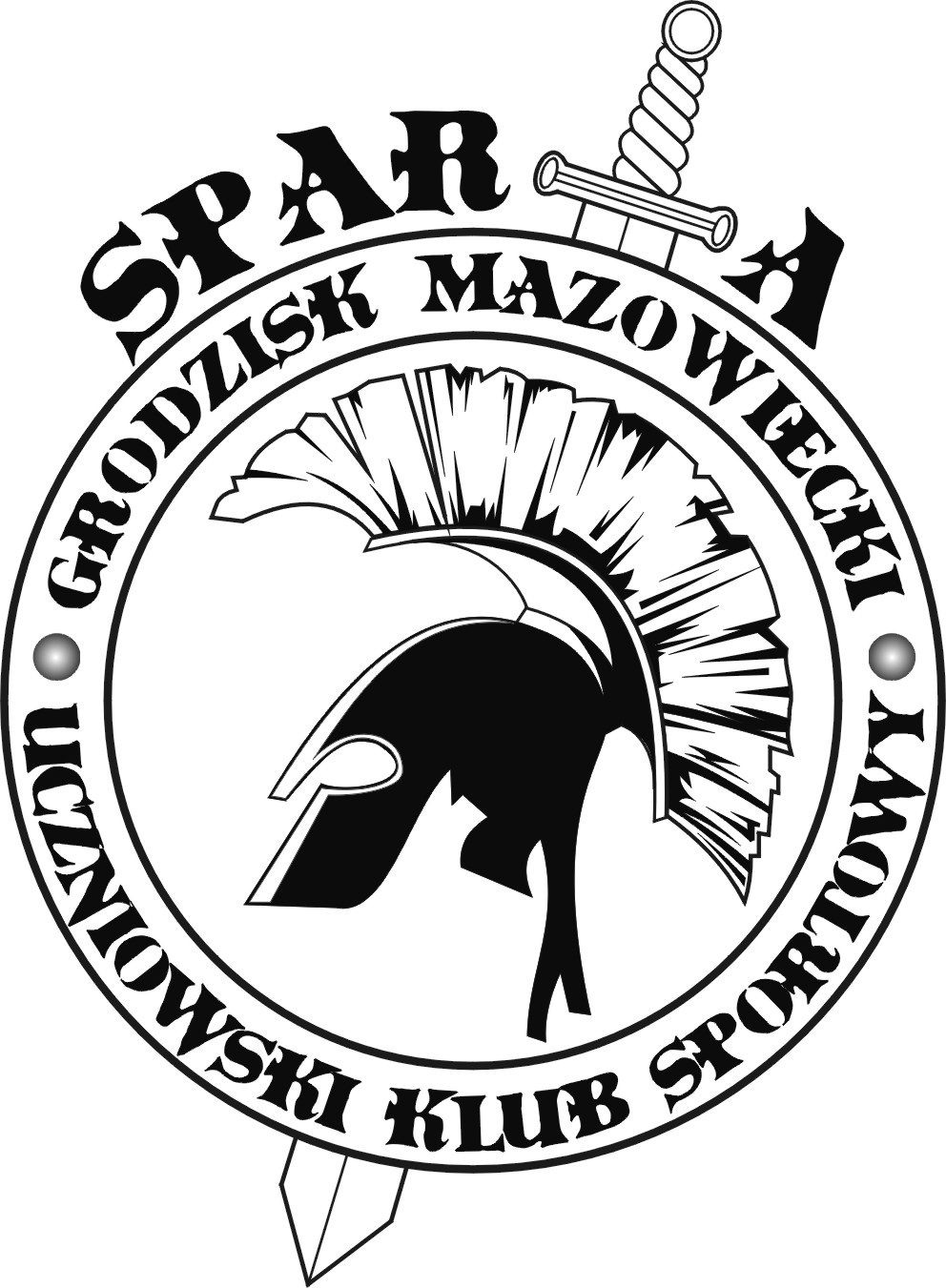 UKS SPARTA Grodzisk Mazowiecki  2023/2024SEKCJA PŁYWACKAGrupa 1 -  poniedziałki, środy i piątki: godz. 16:00-16:45-roczniki 2011-2010 (Trenerzy: Piotr Laskowski, Robert Wolnicki)Grupa 2 -  poniedziałki, środy i piątki: godz. 16:45-17:30-roczniki 2013-2012 (Piotr Laskowski, Robert Wolnicki)Grupa 3 -  poniedziałki, środy i piątki: godz. 17:30-18:15-roczniki 2011-2010 (Piotr Laskowski, Robert Wolnicki)Grupa 4 –  poniedziałki, środy i piątki: godz. 18:15-19:00-roczniki 2010-2009 (Piotr Laskowski, Robert Wolnicki)Grupa 5 –  wtorki i czwartki: godz. 16:00-16:45-roczniki 2016-2015 (Piotr Laskowski, Grzegorz Bazyli Majer)Grupa 6 –  wtorki i czwartki: godz. 16:45-17:30-roczniki 2014-2013 (Piotr Laskowski, Grzegorz Bazyli Majer)Grupa 7 –  wtorki i czwartki: godz. 17:30-18:15-roczniki 2012-2011 (Piotr Laskowski, Grzegorz Bazyli Majer)Grupa 8 – wtorki i czwartki: godz. 18:15-19:00-roczniki 2010-2009 (Piotr Laskowski, Grzegorz Bazyli Majer)